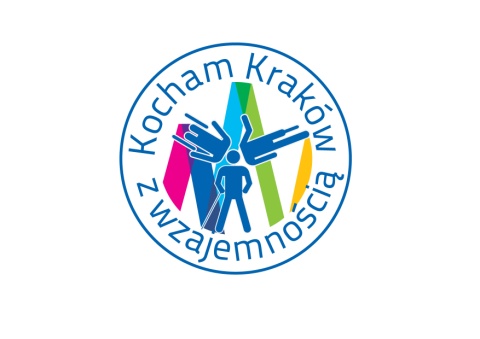 PROGRAM XIX TYGODNIA OSÓB NIEPEŁNOSPRAWNYCH ‘KOCHAM KRAKÓW Z WZAJEMNOŚCIĄ” – MAŁOPOLSKIE DNI OSÓB NIEPEŁNOSPRAWNYCH8.06. 2018 r. (piątek) Rynek Główny - INAUGURACJA11.30 – uroczyste otwarcie Puchar Krakowa w Wioślarstwie Halowym – UKS Salwator NPS - Bronisława Kufel-Włodek  600 437 664Baza Górska – Stowarzyszenie „Nie Widzę Przeszkód” Jerzy Płonka 663 038 019Plener pod niebem Krakowa – Fundacja Sztuki Osób Niepełnosprawnych Helena Maślana  605 239 550Turniej Piłki Nożnej Niewidomych „Blind Football Kraków Cup 2018 – inauguracja –Fundacja na rzecz rozwoju kultury fizycznej „Nie Widzę Przeszkód”  Marcin Ryszka 693 773 106Goalball – piłka toczona niewidomych  - Stowarzyszenie „Warto Być Razem” Michał Szpyrka 695 775 353Warsztaty „Savoir vivre w otoczeniu ludzi z niepełnosprawnością” – Fundacja Aktywnej Rehabilitacji Iwona Opalińska 501 489 008Warsztaty rękodzielnicze – Fundacja Instytut Rozwoju Człowieka Grzegorz Kot 519 533 167Warsztaty bębniarskie – Stowarzyszenie Rodziców i Przyjaciół Dzieci 
z Zespołem Downa „Tęcza” – Agata Krzyżek 503 131 288Boisko do koszykówki – pokazy gry w koszykówkę na sportowych wózkach – Fundacja Pełni Kultury Anna Franik 784 705 985Stoisko z koszem balonu na ogrzewane powietrze dostosowany do osób niepełnosprawnych na wózkach – Fundacja Pełni Kultury Anna Franik 784 705 985Laserowe strzelectwo dźwiękowe – Fundacja Pełni Kultury Anna Franik 784 705 985Speed-ball – Fundacja Pełni Kultury Anna Franik 784 705 985Historyland – strefa dla dzieci, kącik zabaw dla „maluchów” z dużymi klockami LEGO, animacje, rysowanie budowli na podstawie makiet związanych 
z historycznymi miejscami Polski – Fundacja Pełni Kultury Anna Franik 784 705 985Migany catering – nauka podstaw Polskiego Języka Migowego – Fundacja Pełni Kultury Anna Franik 784 705 985Pokazy tańca na wózkachKiermasz prac Warsztatów Terapii ZajęciowejPrezentacje organizacji pozarządowychWystępy artystyczne na scenieGODZINA 20.00 GWIAZDA WIECZORUZESPÓŁ RAZ DWA TRZY8.06.2018 r. (piątek)9.00 – Otwarty Turniej Brydżowy – Stowarzyszenie „LAJKONIK”- Szkoła Podstawowa nr 10 ul. Blachnickiego 10 – Ąndrzej Żugaj 533 913 353Wystawa „Tadeusz Kantor. Odsłona IV. Rzeźba” – zwiedzanie ekspozycji (możliwe również z audiodeskrypcją) - Cricoteka - Ośrodek Dokumentacji Sztuki Tadeusza Kantora – Urząd Marszałkowski Województwa Małopolskiego –Grażyna Kuźniak – Bodziony 12 63 03 255Zwiedzanie wystawy z przewodnikiem "Mieszczański dom" w Kamienicy Hipolitów dla osób z niepełnosprawnością intelektualną - Muzeum Historyczne Miasta Krakowa - Urząd Marszałkowski Województwa Małopolskiego –Grażyna Kuźniak – Bodziony 12 63 03 255Zwiedzanie indywidualne wystawy "Śladem europejskich tożsamości Krakowa" w Rynku Podziemnym Osoby z dysfunkcja ruchu: osoba na wózku + 1 opiekun - Muzeum Historyczne Miasta Krakowa - Urząd Marszałkowski Województwa Małopolskiego –Grażyna Kuźniak – Bodziony 12 63 03 255Wystawa „Zaczarowany świat sztuki” uczniów ze Specjalnego  Ośrodka Szkolno - Wychowawczego nr 1 - Wojewódzka Biblioteka Publiczna w Krakowie - Urząd Marszałkowski Województwa Małopolskiego –Grażyna Kuźniak – Bodziony 
12 63 03 2559.06.2018 r. (sobota)9.00 - Turniej Piłki Nożnej Niewidomych „Blind Football Kraków Cup 2018 – Fundacja na rzecz rozwoju kultury fizycznej „Nie Widzę Przeszkód” - Com Com Zone ul. Ptaszyckiego 6 – Marcin Ryszka 693 773 1069.00 - Otwarty Turniej Szachowy  – Stowarzyszenie LAJKONIK – Krakowska Spółdzielnia Niewidomych „SANEL” ul. Bandtkiego 19 – Barbara Juszkiewicz 535 538 45010.00 - XXV Mistrzostwa Polski „SPRAWNI RAZEM” w Lekkiej Atletyce – Stowarzyszenie Sprawni Razem” – Stadion Lekkoatletyczny Akademii Wychowania Fizycznego im. Bronisława Czecha w Krakowie al. Jana Pawła II 7810.00 - Integracyjne Spotkanie na Wodzie – Klub Kajakowy „Na Fali” – Przystań Kajakowa YACHT Klubu Polski Kraków os. Mogiła – Henryk Czyszczoń 501 44 99 8510.30 -XVI Ogólnopolski Spływ Kajakowy „Kocham Kraków 
z Wzajemnością” – Uczniowski Klub Sportowy FAN SPORT – rzeka Wisła – Michał Banaszek 608 113 94912.00 – Integracyjny Dzień Sportu z piknikiem pn. „Dzień Różnorodności” – obiekty KS Bronowianka ul. Zarzecze 124a,10.00 - Zajęcia sportowe dla osób niepełnosprawnych na wózkach – Fundacja Aktywnej Rehabilitacji – obiekty KS. Bronowianka ul. Zarzecze 124a, Iwona Opalińska 501 489 00813.00 - Krakowskie warsztaty artystyczne osób niepełnosprawnych – Bulwary nad Wisłą ul. Księcia Józefa 24 a (przystań KKW 1929) – Anna Waligóra 607 696 606Zwiedzanie indywidualne wystawy "Cyberteka”. Kraków czas przestrzeń" w Pałacu Krzysztofory dla osób z dysfunkcja ruchową - Muzeum Historyczne Miasta Krakowa - Urząd Marszałkowski Województwa Małopolskiego –Grażyna Kuźniak – Bodziony 12 63 03 255Wystawa „Tadeusz Kantor. Odsłona IV. Rzeźba” – zwiedzanie ekspozycji (możliwe również z audiodeskrypcją) - Cricoteka - Ośrodek Dokumentacji Sztuki Tadeusza Kantora - Urząd Marszałkowski Województwa Małopolskiego –Grażyna Kuźniak – Bodziony 12 63 03 255Warsztaty "Biało - czerwona" w Muzeum Podgórza dla osób z dysfunkcja wzroku - Muzeum Historyczne Miasta Krakowa - Urząd Marszałkowski Województwa Małopolskiego –Grażyna Kuźniak – Bodziony 12 63 03 255Oprowadzanie audiodeskryptowe po wystawie stałej, z możliwością poznawania dotykowego eksponatów (Ratusz, plac Wolnica 1) - Muzeum Etnograficzne im. Seweryna Udzieli w Krakowie - Urząd Marszałkowski Województwa Małopolskiego –Grażyna Kuźniak – Bodziony 12 63 03 255Dostępne warsztaty dla dorosłych z druku na tkaninie (tłumaczenie na PJM, narzędzia i obiekty przystosowane dla osób z niepełnosprawnościami ruchu, wzroku i słuchu), (Ratusz, plac Wolnica 1) - Muzeum Etnograficzne im. Seweryna Udzieli w Krakowie - Urząd Marszałkowski Województwa Małopolskiego –Grażyna Kuźniak – Bodziony 12 63 03 255Wystawa „Zaczarowany świat sztuki” uczniów ze Specjalnego  Ośrodka Szkolno - Wychowawczego nr 1 - Wojewódzka Biblioteka Publiczna w Krakowie,10.06.2018 r. (niedziela)9.00 - Turniej Piłki Nożnej Niewidomych „Blind Football Kraków Cup 2018 – Fundacja na rzecz rozwoju kultury fizycznej „Nie Widzę Przeszkód” - Com Com Zone ul. Ptaszyckiego 6 – Marcin Ryszka 693 773 10610.00 - XXV Mistrzostwa Polski „SPRAWNI RAZEM” w Lekkiej Atletyce – Stowarzyszenie Sprawni Razem” – Stadion Lekkoatletyczny Akademii Wychowania Fizycznego im. Bronisława Czecha w Krakowie al. Jana Pawła II 7811.00 - Dzień Dragona – Fundacja Czyżyny – Stadnina Husaria w Bolęcinie – Iwona Opalińska 501 489 008Wystawa „Zaczarowany świat sztuki” uczniów ze Specjalnego  Ośrodka Szkolno - Wychowawczego nr 1 - Wojewódzka Biblioteka Publiczna w Krakowie,Wystawa „Tadeusz Kantor. Odsłona IV. Rzeźba” – zwiedzanie ekspozycji (możliwe również z audiodeskrypcją) - Cricoteka - Ośrodek Dokumentacji Sztuki Tadeusza KantoraWarsztaty "Czworonożni żołnierze" połączone ze zwiedzaniem fragmentów ekspozycji - Muzeum Armii Krajowej im. gen. Emila Fieldorfa "Nila" w Krakowie - Urząd Marszałkowski Województwa Małopolskiego –Grażyna Kuźniak – Bodziony 12 63 03 255Warsztaty "W okupowanym Krakowie" połączone ze zwiedzaniem fragmentów ekspozycji - Muzeum Armii Krajowej im. gen. Emila Fieldorfa "Nila" w Krakowiezwiedzanie indywidualne wystawy "Śladem europejskich tożsamości Krakowa" w Rynku Podziemnym Osoby z dysfunkcja ruchu: osoba na wózku + 1 opiekun - Muzeum Historyczne Miasta KrakowaZwiedzanie wystawy "Cyberteka. Kraków czas przestrzeń" w Pałacu Krzysztofory dla osób z dysfunkcja ruchową - Muzeum Historyczne Miasta KrakowaZwiedzanie wystawy "Kraków czas okupacji 1939-1945" w Fabryce Schindlera dla osób z niepełnosprawnością wzroku i słuchu oraz dysfunkcja ruchową - Muzeum Historyczne Miasta KrakowaOprowadzanie z tłumaczeniem na PJM po wystawie czasowej w MEK: "Przestrzeń przepływów" w ramach Miesiąca Fotografii (Dom Esterki, ul. Krakowska 46) - Muzeum Etnograficzne im. Seweryna Udzieli w Krakowie - Urząd Marszałkowski Województwa Małopolskiego –Grażyna Kuźniak – Bodziony 12 63 03 25511.06.2018 r. (poniedziałek)9.00 - Integracyjny Turniej Piłkarski – Fundacja Otwarte Ramię Białej Gwiazdy – boisko KS. Nadwiślan ul. Koletek 22 – Marek Gój 530 263 51610.00 - Integracyjny Dzień Dziecka– Uczniowski Klub Sportowy FAN SPORT– Przystań ul. Księcia Józefa 24a – Michał Banaszek 608 113 94912.30 - Warsztaty „Sekrety Sceny” – Teatr Groteska – Weronika Bis 12 633 37 62Wystawa „Zaczarowany świat sztuki” uczniów ze Specjalnego  Ośrodka Szkolno - Wychowawczego nr 1 - Wojewódzka Biblioteka Publiczna w KrakowieWystawa „Tadeusz Kantor. Odsłona IV. Rzeźba” – zwiedzanie ekspozycji (możliwe również z audiodeskrypcją) - Cricoteka - Ośrodek Dokumentacji Sztuki Tadeusza Kantora12.06.2018 r. (wtorek)9.00 – Integracyjny sportowy Dzień Dziecka – Szkolny Klub Sportowy „RZAK” – obiekty Integracyjnej Szkoły ul. Czarnogórska 14 – Marek Gój 530 263 51611.00 - Letnie integracyjne spotkania nad Wisłą – Uczniowski Klub Sportowy OLIMP -Plaża Miejska  przy ul. Księcia Józefa 24a – Monika Wlazło 12 427 05 00Wystawa „Zaczarowany świat sztuki” uczniów ze Specjalnego  Ośrodka Szkolno - Wychowawczego nr 1 - Wojewódzka Biblioteka Publiczna w Krakowie,Wystawa „Tadeusz Kantor. Odsłona IV. Rzeźba” – zwiedzanie ekspozycji (możliwe również z audiodeskrypcją) - Cricoteka - Ośrodek Dokumentacji Sztuki Tadeusza KantoraDostępne warsztaty rodzinne z multisensorycznym czytaniem bajek (Ratusz, plac Wolnica 1) - Muzeum Etnograficzne im. Seweryna Udzieli w Krakowie - Urząd Marszałkowski Województwa Małopolskiego –Grażyna Kuźniak – Bodziony 12 63 03 255Warsztaty ceramiki artystycznej dla osób niewidomych i niedowidzących - Ośrodek Kultury im. C.K. Norwida - Kino Studyjne Sfinks - Urząd Marszałkowski Województwa Małopolskiego –Grażyna Kuźniak – Bodziony 12 63 03 255Zwiedzanie wystawy więcej światła - Muzeum Inżynierii Miejskiej w Krakowie - Urząd Marszałkowski Województwa Małopolskiego –Grażyna Kuźniak – Bodziony 12 63 03 25513.06.2018 r. (środa)9.00 - XIX Mityng Lekkoatletyczny Szpitala Babińskiego – Fundacja Pomocy Chorym Psychicznie im. Tomasz Deca – Obiekty KS. VICTORIA Kobierzyn – Ewa Jędrys 12 652 44 6710.00 - Śladami Miłosierdzia Świętego Jana Pawła II – integracyjne biegi i przejazdy rowerowe na tandemach w Parku Jordana - Fundacja Pełni Kultury Anna Franik 784 705 98511.00 - Letnie integracyjne spotkania nad Wisłą – Uczniowski Klub Sportowy OLIMP -Plaża Miejska  przy ul. Księcia Józefa 24a – Monika Wlazło 12 427 05 00Wystawa „Zaczarowany świat sztuki” uczniów ze Specjalnego  Ośrodka Szkolno - Wychowawczego nr 1 - Wojewódzka Biblioteka Publiczna w Krakowie,Wystawa „Tadeusz Kantor. Odsłona IV. Rzeźba” – zwiedzanie ekspozycji (możliwe również z audiodeskrypcją) - Cricoteka - Ośrodek Dokumentacji Sztuki Tadeusza KantoraWarsztaty "Lajkonik i jego strój" w Celestacie dla osób z dysfunkcja wzroku (oglądanie dotykowe) - Muzeum Historyczne Miasta Krakowa - Urząd Marszałkowski Województwa Małopolskiego –Grażyna Kuźniak – Bodziony 12 63 03 25514.06.2018 r. (czwartek)13.30 i 15.00 Rejsy statkiem po Wiśle – Piracka przygoda” – Kolejowy Klub Wodny 1929 – statek „Sobieski” – Jolanta Kwinta 12 427 05 0011.00 - Letnie integracyjne spotkania nad Wisłą – Uczniowski Klub Sportowy OLIMP -Plaża Miejska  przy ul. Księcia Józefa 24a – Monika Wlazło 12 427 05 0016.30 - XVI Integracyjne Ognisko – Fundacja Studentów i Absolwentów Akademii Górniczo-Hutniczej w Krakowie ACADEMICA – Centrum Zrównoważonego Rozwoju i Poszanowania Energii WGGIOŚ AGH w Miękinii – Andrzej Wójtowicz 12 61776 30Wystawa „Zaczarowany świat sztuki” uczniów ze Specjalnego  Ośrodka Szkolno - Wychowawczego nr 1 - Wojewódzka Biblioteka Publiczna w Krakowie,Wystawa „Tadeusz Kantor. Odsłona IV. Rzeźba” – zwiedzanie ekspozycji (możliwe również z audiodeskrypcją) - Cricoteka - Ośrodek Dokumentacji Sztuki Tadeusza KantoraOprowadzanie po ekspozycji  dla osób niesłyszących - film w kinie w języku migowym, dla niewidzących - modele blokowe i elementy stroju pilotów - Muzeum Lotnictwa Polskiego w Krakowie - Urząd Marszałkowski Województwa Małopolskiego –Grażyna Kuźniak – Bodziony 12 63 03 25515.06.2018 r. (piątek) 10.00 - Festyn rekreacyjny „Nadwiślańskie spotkania integracyjne „  - Kolejowy Klub Wodny 1929 – Przystań ul. Księcia Józefa 24a – Jolanta Kwinta 12 427 05 0010.00 - XIV Małopolskie Zawody Wspinaczkowe osób Niepełnosprawnych im. Jurka Gizy – Przystań ul. Księcia Józefa 24a – Stowarzyszenie Pomocy Osobom Niepełnosprawnym „Przystanek Betlejem – Piotr Podgórski 69349919910.00 – Regaty wioślarskie na Wiśle – Przystań AZS AWF Kraków ul. Kościuszki 38 - UKS  Salwator NPS - Bronisława Kufel-Włodek  600 437 66410.00 - Warsztaty „Sekrety Sceny” – Teatr Groteska – Weronika Bis 12 633 37 62 Wystawa „Zaczarowany świat sztuki” uczniów ze Specjalnego  Ośrodka Szkolno - Wychowawczego nr 1 - Wojewódzka Biblioteka Publiczna w Krakowie,Wystawa „Tadeusz Kantor. Odsłona IV. Rzeźba” – zwiedzanie ekspozycji (możliwe również z audiodeskrypcją) - Cricoteka - Ośrodek Dokumentacji Sztuki Tadeusza KantoraZwiedzanie podziemi kościoła świętego Wojciecha - Muzeum Archeologiczne w Krakowie - Urząd Marszałkowski Województwa Małopolskiego –Grażyna Kuźniak – Bodziony 12 63 03 255oprowadzanie z tłumaczeniem na PJM po wystawie czasowej w MEK (Ratusz, plac Wolnica 1) - Muzeum Etnograficzne im. Seweryna Udzieli w Krakowie